Sydenham Wheelers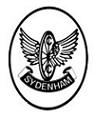 The John Tully Memorial 25-Mile Time TrialPromoted for and on behalf of Cycling Time Trials under their Rules and RegulationsStart SheetSunday, 13 May 2018       	 Course Q25/20			Start: 07:34H.Q. - Lenham Community Centre, ME17 2QT.  Open from 06:30Timekeepers: Paul Mepham (V.C. ELAN) & Christine Burrows (Thanet RC)Recorder: John Clegg (VC Elan)Event Secretary: Bob Loader, 1 Lea Road, Sevenoaks, Kent TN13 1QP Tel 01732 459789Assistant Event Secretary: Robert Royston  Tel:07905918879Course Q25/20: Start on 18th kerb joint east of Marley entrance nearest to Dickley corner, Harrietsham (TQ 885528). Proceed to join A20 eastward, via Charing RAB to turn at Orchard Heights RAB Ashford (9.218 miles). Retrace via Charing RAB to Leeds RAB (22.319 miles) turn and retrace on A20 to MOT sign just short of Willow Close, Harrietsham TQ (865525)Riders should note that there are pedestrian controlled traffic lights in Harrietsham. CTT strongly advise you to wear a hard shell helmet that meets an internationally accepted standard. In Accordance with Regulation 15, all competitors under 18 MUST wear a Protective Hard Shell Helmet.It is also recommended that a working rear light, either flashing or constant, is fitted to your machine in a position visible to following road users and is active whilst the machine is in use.COURSE NOTES – Official will be there to ensure these are complied withRiders should not arrive at the start more than 5 minutes before their allotted startWarming up on the course is forbidden once the event has startedRiders risk disqualification if they perform U-turns in the start or finish areas or use these areas as a public toiletEvent H.Q. is in Groom Way, Lenham (ME17 2QT) and can be found coming from junction 8 (M20) onto A20 eastbound going past the start at the top of the hill after, Harrietsham on A20 by taking the second turning right (sign posted “Lenham”) to the centre of the village cross roads, straight across and Groom Way is first left. From Ashford follow A20 and take “Lenham” sign and Groom Way is first right before cross roads.       Please do not wear cycling shoes in the hall Numbers must be signed  for individually in the HQ so please allow time for this. They can be exchanged for a drink after the event. When handing in your number individually, please remember to sign out!As the H.Q. is in a residential area please keep noise to a minimum, therefore do not use rollers or turbo trainers in the car park or adjacent roads Enjoy your ride and Good Luck Sydenham WheelersThe John Tully Memorial 25-Mile Time TrialPromoted for and on behalf of Cycling Time Trials under their Rules and RegulationsSydenham WheelersThe John Tully Memorial 25-Mile Time TrialPromoted for and on behalf of Cycling Time Trials under their Rules and RegulationsPrize List:Prize List:Prize List:Scratch1st £25.002nd£20.003rd £15.004th£10.00Category Winner AwardsCategory Winner AwardsCategory Winner AwardsCategory Winner AwardsVeteran On Age StandardVeteran On Age StandardVeteran On Age Standard(A)£10.00(B)£10.001st   £15.00(C)£10.002nd    £10.00(D)£10.00Fastest Lady Fastest Lady Fastest Lady Best Team of ThreeBest Team of ThreeBest Team of Three1st £10.00Each£8.00One Award To Each Winner Except Team PrizeOne Award To Each Winner Except Team PrizeOne Award To Each Winner Except Team PrizeOne Award To Each Winner Except Team PrizeOne Award To Each Winner Except Team PrizeOne Award To Each Winner Except Team PrizeOne Award To Each Winner Except Team PrizeOne Award To Each Winner Except Team PrizeOne Award To Each Winner Except Team PrizeSponsored Clubs :-Sponsored Clubs :-Sponsored Clubs :-PMR @ Toachim HousePMR @ Toachim HousePMR @ Toachim HouseVeloRefined AerosmithsVeloRefined AerosmithsVeloRefined AerosmithsAbellio - SFA Racing TeamAbellio - SFA Racing TeamAbellio - SFA Racing TeamAbellio - SFA Racing TeamVC Elan - Harry Perry CyclesVC Elan - Harry Perry CyclesVC Elan - Harry Perry CyclesVC Elan - Harry Perry Cycles                                               Order Of Start                                               Order Of Start                                               Order Of Start                                               Order Of Start                                               Order Of Start                                               Order Of Start                                               Order Of Start                                               Order Of Start                                               Order Of Start                                               Order Of Start                                               Order Of Start                                               Order Of Start                                               Order Of Start                                               Order Of Start                                               Order Of Start                                               Order Of Start                                               Order Of StartStart TimeNo.NameClubCatAGELTS07.344Lez Young (Trike)Lincoln WheelersD6401:05:3501:05:3507.355Neil HarringtonGravesend CCB4407.366Adrian HawkinsThanet RCA4900:57:3100:57:3107.377Paul CloudsdaleBigfoot CCB4500:58:4600:58:4607.388Andy BurrowsThanet RCC7501:07:0901:07:0907.399David MackeyMedway Velo ClubD4701:11:3701:11:3707.4010Simon HendersonThanet RCSCR5500:51:2300:51:2307.4111Paul SewellBigfoot CCA4000:55:2500:55:2507.4212Scott MeeksThanet RCB4700:58:5400:58:5407.4313Lee KingstonMedway Velo ClubC4301:01:0801:01:0807.4414Neal Watson7 Oaks Tri D5001:04:1801:04:1807.4515Mark HillVeloRefined.com AerosmithsSCR5000:52:5100:52:5107.4616Keith WalkerWigmore CCA5300:56:3000:56:3007.4717Andy MacphersonVC DealB5100:59:4800:59:4807.4818Rob KennisonMedway Velo ClubC5407.4919Christopher BaxPMR @ Toachim HouseD5301:09:4401:09:4407.5020Mike PiperAbellio - SFA Racing TeamSCR4200:50:3900:50:3907.5121Martin Brown7 Oaks Tri A5700:55:4200:55:4207.5222Matthew HallThanet RCB3800:58:4100:58:4107.5323Colin AshcroftWest Kent RCC5501:00:5001:00:5007.5424Simon CharlesThanet RCD4801:09:5801:09:5807.5525Peter HooperEastbourne Rovers CCSCR3300:52:1600:52:1607.5626Mark BakerAbellio - SFA Racing TeamA4400:55:3800:55:3807.5727Stephen WilkinsonFolkestone Velo ClubB5200:59:4000:59:4007.5828James MossSouthborough & Dist. WheelersD5007.5929Georgie Butler7 Oaks Tri D25F08.0030John CockrillAbellio - SFA Racing TeamSCR2700:49:4100:49:4108.0131Huck GaripThanet RCA4600:55:3000:55:3008.0232Danny FrostFolkestone Velo ClubB5400:57:5100:57:5108.0333Mark ThomasBigfoot CCC5501:00:2701:00:2708.0434Susan WalbrookFolkestone Velo ClubD44F01:14:1701:14:1708.0535Nicholas FennellThanet RCSCR2500:52:0200:52:0208.0636Mark DoxeyAbellio - SFA Racing TeamA4900:56:0900:56:0908.0737Nicholas ScottThanet RCB2800:59:3700:59:3708.0838Tony CartyTri Spirit TeamC3701:03:0401:03:0408.0939Tracy Wilkinson-BeggFolkestone Velo ClubD52F01:11:1001:11:1008.1040Christopher FennellThe Independent PedalerSCR2248:29:0048:29:0008.1141John OsbornFolkestone Velo ClubA4700:55:0900:55:0908.1242Matt SewardThanet RCB3000:59:0500:59:0508.1343Michael CoulterGravesend CCC7001:00:1001:00:1008.1444Charmaine PullenFolkestone Velo ClubD48F00:48:2900:48:2908.1545Anthony BeeWigmore CCSCR5300:51:4900:51:4908.1646Jeremy SaynorPMR @ Toachim HouseA5400:56:0900:56:0908.1747Stewart KingAshford WhsB5700:59:3300:59:3308.1848Martin RussellThanet RCC5101:02:0201:02:0208.1949Barbara WilesSan Fairy Ann CCD58F01:07:2501:07:2508.2050Kevin TyeVeloRefined.com AerosmithsSCR5647:08:0047:08:00